Čj.: ČŠIG-/14-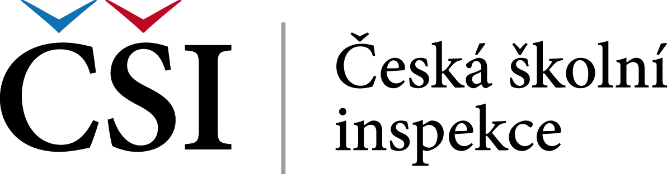 Smlouva o dodání zboží a souvisejících služeb
uzavřená podle § 2586 zákona č. 89/2012 Sb.,
občanský zákoník, ve znění pozdějších předpisů
Smluvní stranyČeská republika – Česká školní inspekcesídlo:	Fráni Šrámka 37, 150 21 Praha 5zastoupená:	Mgr. Tomášem Zatloukalem, ústředním školním inspektoremIČ:	00638994bankovní spojení:	ČNB, Praha 1, číslo účtu: 7429061/0710kontaktní osoba:	Pavel Koháktel:	+420 251 023 251, 728 523 520e-mail:	pavel.kohak@csicr.czjako „objednatel“a…sídlo:	zastoupený:	IČ:	zapsaná v obchodním rejstříku vedeném u … soudu v ……, oddíl ……, vložka ……bankovní spojení:	kontaktní osoba:	jako „dodavatel“
Úvodní ustanoveníTato smlouva byla uzavřena s vybraným uchazečem na základě zadávacího řízení veřejné zakázky ČŠI Praha – ICT 2014, části Upgrade a doplnění HW a SW datového centra ČŠI zadané objednatelem jako zadavatelem (dále „zakázka“). Účel a cíle plnění vyplývají ze zadávací dokumentace k zadávacímu řízení podle věty první.
Předmět plněníDodavatel se zavazuje v souladu s touto smlouvou řádně dodat předmět plnění. Předmětem plnění je:u upgrade a rozšíření kapacity a výkonu centrálního diskového pole Dell Compellent SC8000 o rychlý datový Tier realizovaný na SSD discích typu SLC,rozšíření výkonové kapacity stávající VMWARE farmy realizované na Blade Serverech rozšířením jejich počtu,dodávka licencí pro virtualizaci prostředí a pořízení licencí na produkt umožňující zálohování a zpětnou obnovu celých image jednotlivých virtuálních serverů,rozšíření zálohovacího prostoru backup systému realizovaného na diskovém poli PowerVault MD1200 o další kapacitu,doplnění licence/podpory již nainstalovaného virtualizačního SW (VMware) o následující 1 rok,doplnění softwaru pro zálohování, obnovu a replikaci (Backup & Replication) virtuálních počítačů VMware ESX/ESXi na 12 procesorů s podporou celkově na 3 roky.Předmět plnění je dále specifikován v příloze č. 1 této smlouvy. U veškerých dodávaných a implementovaných HW a SW musí být zajištěna maximální kompatibilita se stávajícím řešením. Objednatel se zavazuje poskytnout dodavateli součinnost k řádnému plnění a uhradit mu cenu dle čl. 5 této smlouvy.Zjistí-li dodavatel při plnění smlouvy důvody pro úpravu předmětu plnění, je povinen bezodkladně písemně informovat objednatele a navrhnout dodatek k této smlouvě. Není-li objednatelem stanoveno jinak, úpravy předmětu plnění dodavatel při plnění zohlední až na základě účinného písemného dodatku k této smlouvě. Pokud tak dodavatel neučiní, má se za to, že práce a dodávky jím provedené byly v předmětu díla a v jeho ceně zahrnuty.
Termíny a místo plněníMístem plnění je sídlo objednatele.Ke splnění zakázky dojde předáním předmětu plnění dodavatelem objednateli, a to ve stavu podle požadavků této smlouvy, právních předpisů, bez vad a nedodělků. O předání a  převzetí sepíšou dodavatel a objednatel protokol podepsaný osobami oprávněnými je zastupovat. Dílo musí být splněno nejpozději do 22. 12. 2014.Objednatel je povinen v protokolu o předání a převzetí popsat vady, nedostatky či své výhrady, pro které odmítl dílo převzít, případně popsat, jak se tyto vady projevují.
Cena plněníCelková cena plnění byla stanovena jako smluvní ve výšiCena předmětu plnění bez DPH	………,- KčDPH ve výši 21 %	………,- KčCena včetně DPH	………,- Kč (slovy: …..)Cena podle odstavce 1 je platná po celou dobu trvání této smlouvy bez ohledu na vývoj inflace či jiné skutečnosti promítající se do ceny výrobků či služeb na trhu.Smluvní strany výslovně sjednávají, že nejde o tzv. cenu podle rozpočtu bez záruky jeho úplnosti či rozpočtu nezávazného ve smyslu § 2622 občanského zákoníku a na její výši nemá vliv vynaložení či výše jakýchkoli nákladů či poplatků, k jejichž úhradě je dodavatel na základě této smlouvy či obecně závazných právních předpisů povinen. Cenu podle odstavce 1 je možné měnit pouzedojde-li ke změně zákona č. 235/2004 Sb., o dani z přidané hodnoty, ve znění pozdějších předpisů, dodavatel bude účtovat daň z přidané hodnoty podle aktuální zákonné úpravy,dojde-li ke změně ceny písemným dodatkem k této smlouvě.Objednateli nebudou účtovány náklady spojené s dodatečně zjištěnými skutečnostmi, které měl možnost dodavatel zjistit před uzavřením smlouvy.
Platební podmínkyÚhrada ceny za plnění bude provedena na základě příslušného daňového dokladu – faktury po splnění doloženém protokolem o předání a převzetí předmětu plnění.Objednatel provede úhradu ceny plnění na základě faktury vystavené dodavatelem. Faktura musí obsahovat náležitosti daňového dokladu ve smyslu zákona č. 235/2004 Sb., včetně doplnění dalších náležitostí faktury podle § 435 občanského zákoníku.Úhrada ceny bude provedena a účtována v CZK.V případě, že faktura nebude mít odpovídající náležitosti, je objednatel oprávněn ji vrátit ve lhůtě splatnosti zpět dodavateli k doplnění, aniž se tak dostane do prodlení se splatností. Lhůta splatnosti počíná běžet znovu od doručení náležitě doplněného či opraveného dokladu.Faktury budou splatné 30 dní od data jejich doručení na adresu sídla objednatele v závislosti na přidělení prostředků ze státního rozpočtu. Za zaplacení se považuje datum odepsání finanční částky za předmět plnění z účtu objednatele ve prospěch účtu dodavatele.Objednatel nebude poskytovat zálohy.
Smluvní pokuty a odpovědnost za škoduDodavatel je povinen zaplatit objednateli smluvní pokuty za nedodržení termínů uvedených v této smlouvě z důvodů na straně dodavatele, a to ve výši 10 000,- Kč za každý i započatý den prodlení.Ustanovení o smluvních pokutách dle této smlouvy nemají vliv na náhradu škody.Dodavatel odpovídá za škodu způsobenou objednateli v důsledku porušení povinností dodavatele, pokud toto porušení nebylo způsobeno okolností vylučující odpovědnost dle občanského zákoníku.
Záruční podmínkyDodavatel se zavazuje dodat předmět plnění bez jakýchkoliv faktických a právních vad a za podmínek sjednaných touto smlouvou.Na poskytnuté plnění dodavatel poskytuje záruku v délce trvání 36 měsíců. Záruční doba počíná běžet dnem předání a převzetí dokončeného předmětu plnění. Doba záruky se prodlouží o dobu od uplatnění oprávněné reklamace do převzetí předmětu plnění po odstranění vady.Dodavatel se zavazuje, že jím dodané plnění dle této smlouvy bude mít po dobu trvání záruční doby vlastnosti dle této smlouvy dle obecně závazných právních předpisů a bude v souladu s nabídkou podanou dodavatelem, bude odpovídat požadavku na čas, rozsah a kvalitu. Po dobu trvání záruční doby je dodavatel dále povinen na základě písemné reklamace vady odstranit na vlastní náklady. Dodavatel objednateli oznámí bezodkladně od nahlášení reklamace vady způsob řešení a termín řešení, který odpovídá charakteru vady.Jestliže dodavatel neodstraní reklamovanou vadu (za vadné plnění se považuje plnění, které neodpovídá požadavkům dle odstavce 3) ve lhůtě písemně dohodnuté s objednatelem, jinak nejpozději do 30 dní od doručení reklamace dodavateli, je objednatel oprávněn odstranit vadu na náklady dodavatele. Dodavatel se zavazuje uhradit objednateli náklady na odstranění reklamované vady ve výši vyúčtované objednatelem, a to bezodkladně po doručení jejich vyúčtování.
Ukončení smlouvyJestliže kterákoli ze smluvních stran poruší podstatným způsobem tuto smlouvu, je druhá strana oprávněna písemně vyzvat druhou stranu ke splnění jejích závazků. Pokud do 3 dní od doručení této výzvy strana, která porušila smlouvu, neodstraní porušení závazků, může druhá strana od smlouvy odstoupit, aniž by se tím zbavovala výkonu jakýchkoli jiných práv nebo prostředků k dosažení nápravy.Objednatel je oprávněn od této smlouvy odstoupit, pokud nedostane prostředky ze státního rozpočtu účelově určené na plnění podle této smlouvy, nebo bude povinen tyto prostředky vrátit. Věta první se uplatní i v případě částečného neposkytnutí nebo vrácení prostředků. Odstoupení od smlouvy je účinné dnem doručení oznámení o odstoupení dodavateli.Ustanovení této smlouvy, jejichž cílem je upravit vztahy mezi smluvními stranami po ukončení účinnosti této smlouvy, zůstanou účinná i po ukončení účinnosti této smlouvy.
Obecná ustanoveníPráva a závazky smluvních stran, které nejsou výslovně upraveny touto smlouvou, se řídí občanským zákoníkem. I veškeré další záležitosti ze smlouvy vyplývající nebo s ní související se řídí právním řádem České republiky a spadají pod jurisdikci soudů České republiky. Smluvní strany se zavazují, že případné rozpory budou řešit korektním způsobem a v souladu s právními předpisy a pravidly slušnosti. K soudnímu řešení případných sporů přistoupí až po vyčerpání možností jejich vyřízení mimosoudní cestou.Dodavatel je povinen poskytnout objednateli, popř. jiným osobám, které objednatel určí, veškeré požadované informace, dokladovat svoji činnost, poskytovat veškerou dokumentaci vztahující se k projektu po dobu nejméně deseti let po ukončení plnění. Dodavatel je povinen archivovat veškeré dokumenty týkající se plnění z této smlouvy po dobu nejméně deseti let následujících po ukončení plnění.Dodavatel hodlá provádět následující plnění prostřednictvím subdodavatelů:……Dodavatel není oprávněn měnit své subdodavatele bez předchozího písemného souhlasu objednatele.
Závěrečná ustanoveníObě smluvní strany jsou povinny zachovávat mlčenlivost o informacích o druhé smluvní straně, její činnosti a jejích pracovnících, o nichž se v souvislosti s plněním podle této smlouvy dozví a dále jsou povinny postupovat v souladu se zákonem č. 101/2000 Sb., o ochraně osobních údajů a o změně některých zákonů, ve znění pozdějších předpisů.Písemnosti týkající se této smlouvy se považují za doručené i v případě, že druhá smluvní strana jejich doručení odmítne, či jinak znemožní.Práva a závazky smluvních stran, která nejsou výslovně upravena touto smlouvou, se řídí občanským zákoníkem.Je-li nebo stane-li se některé z ustanovení této smlouvy nebo její přílohy neplatným nebo neúčinným, netýká se to ostatních ustanovení této smlouvy a smluvní strany se zavazují nahradit takové ustanovení novou úpravou, která bude v nejvyšší možné míře splňovat stejné ekonomické, právní a obchodní cíle původního ustanovení. Totéž platí, vyskytnou-li se ve smlouvě či jejích dodatcích případné mezery.Změny této smlouvy mohou být učiněny pouze písemnými vzestupně číslovanými dodatky podepsanými oběma smluvními stranami, resp. osobami oprávněnými zastupovat smluvní strany.Nedílnou součástí této smlouvy je příloha č. 1 Technická specifikace a příloha č.  2 Položkový rozpočet.Tato rámcová smlouva nabývá platnosti a účinnosti podpisem druhé ze smluvních stran. Tato rámcová smlouva byla vyhotovena ve třech stejnopisech s platností originálu, přičemž objednatel obdrží dvě vyhotovení a dodavatel jedno vyhotovení.Příloha č. 1 Technická specifikacePříloha č. 2 Položkový rozpočetZa dodavatele						Za objednateleV ………. dne ……….				V Praze dne ……….________________________			_________________________         (jméno, funkce)					       Mgr. Tomáš Zatloukal							     ústřední školní inspektor